Exercise WorksheetLearning Objectives:Get a little experience using a cataloging interface for inputting bibliographic information Get a sense of what is anticipated for the future of cataloging: catalogers will need to know the cataloging structures and rules (RDA at present) and how to create the intellectual content of bibliographic information, but will not need to work directly with MARC, RDF, or other computer coding.Realize that BIBFRAME is currently under development, and that there are some discrepancies between the current online documentation, and differences between BIBFRAME classes and LRM & RDA classesInstructions:This exercise allows you to create an original BIBFRAME record:Access the demo BIBFRAME Editor at the following link: http://bibframe.org/bfe/index.html Click on the Editor tabThen click on Monograph -> WorkBegin by inputting information for RDA Work Elements in the BIBFRAME Work RDA Work Elements  Creator of Work -- include a role (relationship designator)Click on Primary Contribution -> Person -> Search for Tolstoy, Leo, graf, 1828-1910Select name heading and click Save changes at the bottomThen click on Role -> Type in Author -> Click Save changes You should now have the creator and role selected for the Primary ContributionClick Save changes at the bottomPreferred Title for the Work Click on Work title -> Type in (or copy and paste) Voĭna i mir Click on the + sign -> Save changesSubject of the Work Click Search subjects -> Search LCSH/LCNAF for Napoleonic Wars (1800-1815)Select and click Save changesTo add a form subdivision ($v Fiction), click on Search subject components -> Click on Form subdivision -> Search for and select Fiction -> Click Save changes -> Click Save changes at the bottom Click on Search subjects -> Search LCNAF for Russia Select and click Save changesTo add a form subdivision, click on Search subject components -> Click on Form subdivision -> Search for and select Fiction -> Click Save changes -> Click Save changes at the bottomAuthorized Access Point Representing the Work Type in (or copy and paste) Tolstoy, Leo, graf, 1828-1910. Voĭna i mir. English (Pevear and Volokhonsky)Click + signWhile still in BIBFRAME Work, input information for RDA Expression Elements. *NOTE* RDA Work and Expression Elements are combined into the BIBFRAME Work Class. RDA Expression ElementsContent Type: text	(this should already be present)Language of Expression: Click on Language -> Search for English and select English (eng)Then click on Note to input information on the Language of the ContentType In English; translated from Russian -> Click + signThen click on Save changesNow that you have input the Language of Expression and Language of Content Note, click on Save changesContribution: Click on Contribution -> Person -> Search LCNAF for Pevear, Richard, 1943- Select name heading and click Save changesThen click on Role -> Search for Translator -> Select Translator (trl) -> Click Save changesNow you that you have input the Agent and assigned a Role, click Save changesAdd another Contribution for the second translator:Person: Volokhonsky, Larissa Role: Translator Classification:Click on Library of Congress ClassificationType in PG3366 .V613 2008Click on + sign -> Click on Save changesNow we are ready to add our Instance/Manifestation data. Scroll down and click on BIBFRAME InstanceInstance/Manifestation ElementsTitle Proper: Click on Instance Title and type in War and peaceClick on + sign and then click Save changes Statement of Responsibility Relating to Title Proper: Type in (or copy and paste) Leo Tolstoy ; translated from the Russian by Richard Pevear and Larissa Volokhonsky ; with an introduction by Richard Pevear Click on + sign Edition Statement: Type in First Vintage Classics edition Click on + sign Publication Statement:  Click on Publication ActivityClick on Place and type in: New York  Click on + sign -> Save changesClick on Name and type in: Vintage BooksClick on + sign -> Save changes  In Date section, type in:2008Click on + sign Once all Publication Activity is filled in, click on Save changesCopyright Date: Type in 2007 Click on + signMode of Issuance: single unit	(should already be input)  Identifiers:Click on ISBN, type in (or copy and paste): 9781400079988Click on + sign -> Save changes Media type: unmediated    (should already be input)	 Carrier Type: volume 	(should already be input)Extent: Click on Extent and type in (or copy and paste)xviii, 1273 pages Click on + sign -> Save changesDimensions: type in:24 cmClick on + signClick on Save changes at the bottom of the screenAt the Has BIBFRAME Instance button, verify that there is a “single unit” box underneath. This tells us that our BIBFRAME Instance information is connected to our BIBFRAME Work description. Now that we’ve complete our BIBFRAME entry, please feel free to click on the Preview button at the bottom of the screen. This will display the various types of coding language which enables this bibliographic data to be linked data actionable. DO NOT CLICK ON THE “SAVE” BUTTON! Click on the back arrow to return to your BIBFRAME entry or click on Cancel. Thanks for attending this session! Please feel free to send any questions to Jim, Emily, Carole, or Chris.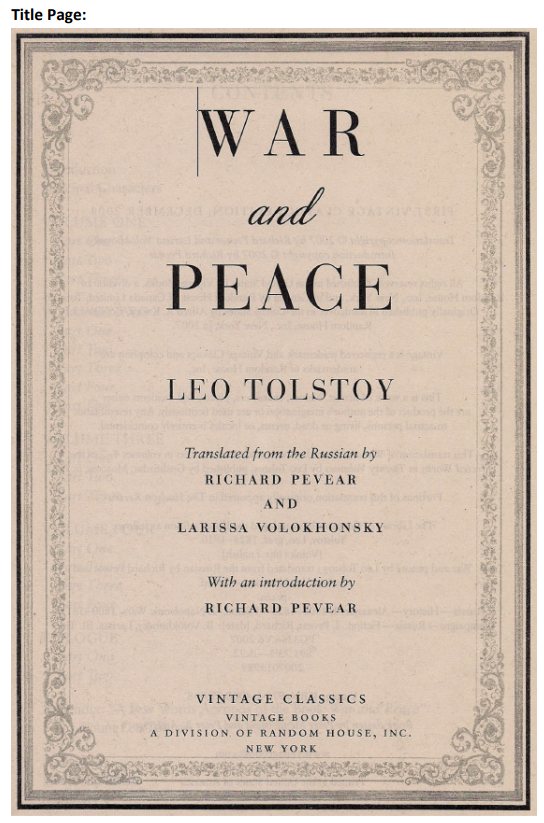 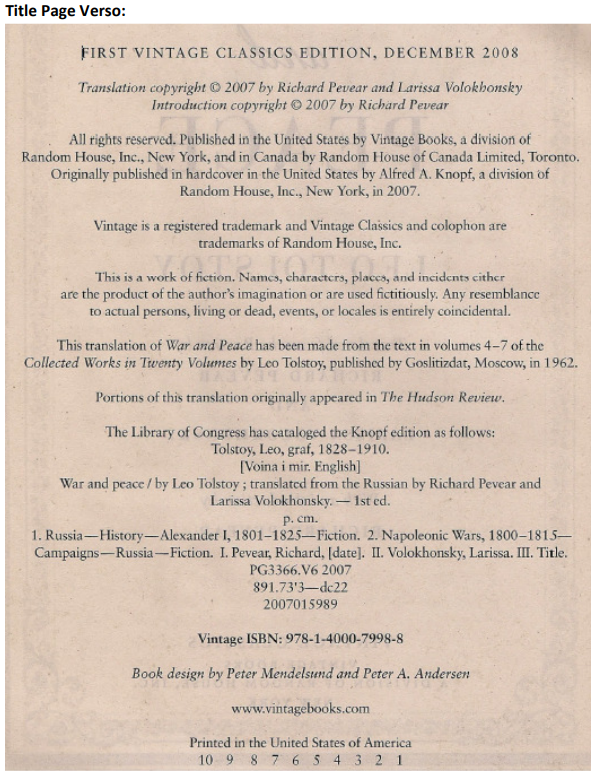 